 		                Dells Waterpark Classic– January 25- 27, 2019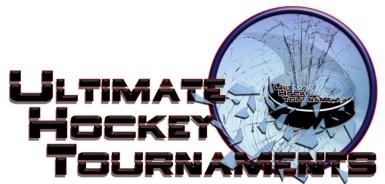                                                 Squirt B/ House Red Division 		    Tournament FormatFour team with each team playing 3 preliminary round games. At that conclusion, 1st plays 2nd place for the Championship.  The 3rd and 4th place teams play in a consolation game. Standings		Game Results	TeamPoints Gm1Points Gm2Points Gm3Total PointsTiebreakers Winter Club (mugavero)2002 St. Paul Capitals2226 Franklin Park Panthers0224 Milwaukee Blue Hockey0000Fri 7:30 7:30PmPmDells Poppy RinkDells Poppy RinkSt PaulSt Paul5vs.vs.vs.PanthersPanthersPanthers0Fri  8:40 8:40PmPmSauk Prairie RinkSauk Prairie RinkMilwaukeeMilwaukee1vs.vs.vs.Winter ClubWinter ClubWinter Club6Sat  2:20   2:20 PmPmDells Poppy RinkDells Poppy RinkWinter ClubWinter Club3vs.vs.vs.PanthersPanthersPanthers4Sat  2:15  2:15PmPmReedsburg ArenaReedsburg ArenaMilwaukeeMilwaukee0vs.vs.vs.St PaulSt PaulSt Paul5Sat  6:00  6:00PmPmDells Poppy RinkDells Poppy RinkPanthersPanthers      6vs.vs.vs.MilwaukeeMilwaukeeMilwaukee1Sat  6:15  6:15PmPmReedsburg ArenaReedsburg ArenaSt. PaulSt. Paul     8vs.vs.vs.Winter ClubWinter ClubWinter Club4HOMEHOMEHOMEAWAYAWAYAWAYAWAYSundaySunday   8:00   8:00AmAmReedsburg Arena3rd Place Winter Club   5-0Winter Club   5-0Winter Club   5-04th Place 4th Place   Milwaukee Blue                                Consolation  Milwaukee Blue                                Consolation  Milwaukee Blue                                Consolation  Milwaukee Blue                                ConsolationSunday    Sunday       9:15   9:15AmAmBaraboo Pierce Rink1st Place St Paul             5-3St Paul             5-3St Paul             5-32nd Place2nd Place2nd PlacePanthers                                        ChampionshipPanthers                                        ChampionshipPanthers                                        Championship